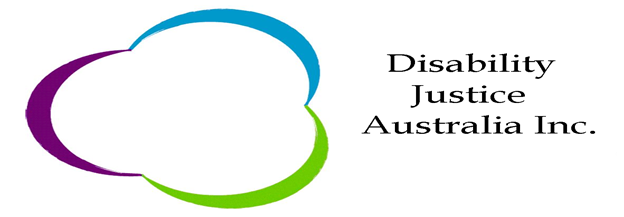 https://dja.org.au/Disability Access and Inclusion Plan2020-2026“We promote, empower, enhance, and protect the human rights of people with disability”1.	About Disability Justice Australia Inc (DJA)1.1	We are a Disabled People’s Organisation (DPO) with all 7 Board members having disability.  They are elected from amongst our members with disability. At the time of writing, we employ 10 staff and have over 25 volunteers all of whom live with disability and/or have lived experience of caring for a person with disability.  They are all committed to the Social Model of Disability and are highly motivated to achieving outcomes for clients and their families.  We have peer tested policies and procedures in place to facilitate a strong and inclusive work ethic.1.2	DJA has 250+ individual, organisational, and associate members across 4 states of Australia with 160 having disability.  We deliver advocacy services to people with all types of disability funded by the Commonwealth Department of Social Services in Metropolitan Melbourne to approximately 3.6 million people at the last census. However, we intend to expand our services across Australia in the coming years in accordance with our Strategic Plan.1.3	We specialise in legal advocacy; but particularly for those people with communication, learning and/or sensory disabilities who are vulnerable to abuse, neglect, violence, and exploitation. We are the only advocacy agency based in Victoria that offers the range and combination of legal advocacy services for people with disability shown on our website at https://dja.org.au/legal-advocacy   1.4	We focus on justice and inclusion and the protection of human rights of people with disability consistent with UN Convention on the Rights of Persons with Disabilities. All our services are accessible and inclusive. 1.5	DJA is a Not-for-Profit charitable agency accountable to the Australian Charities and Not-for-profits Commission (ACNC).  We are registered with the Australian Securities and Investments Commission (ASIC). We are a public benevolent institution for ATO purposes and area registered deductible gift recipient. DJA is also exempt from Income Tax; we receive Fringe Benefit and GST concessions. Donations over $2.00 to DJA are tax deductible.1.6	We have been in continuous operation since 1990; having  started with Incorporation in Victoria; but now as a Registrable Australian Body  under the Corporations Act 2001, Sub-section 601CU(I) since the 17 October 2018.1.7	We have an unblemished compliance record of independent Quality Assurance registration against the National Standards for Disability Services (NSDS). See https://www.dss.gov.au/our-responsibilities/disability-and-carers/standards-and-quality-assurance/national-standards-for-disability-services1.8	Our mission is to enrich the lives of people with disabilities, through person-centred solutions. We do this to: empower and protect their human rights support their full and effective participation and inclusion in society enhance their intrinsic dignity recognise their right to equal opportunityshow our understanding for their individual differences; and respect their right to make their own choices. 1.9	Our purpose is to provide a range of services that are responsive to the needs of people with disabilities.2.	Our Vision for access and inclusion of people with disabilityWe promote, empower, and facilitate the full inclusion of all people with disability who are shown in our Organisational Chart on page 7 below by protecting them from discrimination. 2.1	We  do this by:Embracing the social model of disabilityRespecting their intrinsic dignity.Recognising their right to equality of opportunity.Showing respect for individual differences regardless of disability 	diversity Respecting their right to independence and to make their own 	choices.Having preventative measures in place to ensure they are free from 	discrimination, exploitation, abuse, harm, neglect and violence.Making our services and our built environment accessible.Providing services that are based on the minimal restrictive options 	and are contemporary, evidence-based, transparent and capable of 	review.Recognising the role of families, friends and carers in safeguarding 	and upholding their rights; and by Working in collaboration and/or in partnership with other 	organisations and community members to support individuals to 	connect to family, friends and their chosen communitiesAdopting the “Accessible information for all” - Victorian Government 	standards for making information easy to read and understand. See 	https://www.vic.gov.au/accessibility-guidelines-government-communicationsAdopting the AHRC “Access for all: Improving accessibility forconsumers with disability” See https://humanrights.gov.au/our-work/employers/access-all-improving-accessibility-consumers-disability Providing this Disability Access and Inclusion Plan in a variety of 	different accessible formats on our website which is currently under 	development within 12 months of the date of this Plan.3.	Our definitions of disability3.1	For the purpose of this Disability Access and Inclusion Plan (DAIP) our definition of disability is the same as that defined in the Commonwealth Disability Discrimination Act 1992 under Section 4 Interpretation. See http://classic.austlii.edu.au/au/legis/cth/consol_act/dda1992264/s4.html3.2	However, some of the services we offer which are funded by the Commonwealth Department of Social Services (DSS) and  use the definition of disability as shown in the Commonwealth Disability Services Act 1986, Section 8 Target GroupSee  https://www.legislation.gov.au/Details/C2004A033704.	How many people live with disability in Australia?	Disability is prevalent amongst all demographic and socioeconomic 	groups in Australia and there are all different types of disability, and 	varying needs for support and assistance.4.1	Statistics See https://www.aihw.gov.au/reports/disability/people-with-disability-in-australia-in-brief/contents/about-people-with-disability-in-australia-in-brief5.	Our Disability Access and Inclusion Plan (DAIP)5.1	We have developed this Disability Access and Inclusion Plan (DAIP) over the last 10 years by regularly consulting with our people with disability, their families and key external stakeholders to  develop and review new and existing policies, procedures and a human rights based approach in all our interactions.  We want to exhibit  best practice in the protection and enhancement of the rights of people with disability in everything we do.5.2	In 2019, the Board approved the Terms of Reference which gave guidance to  the sub-committee who prepared this DAIP. We are committed to making all our services accessible and inclusive for all people with disability in regardless of their diversity.5.3	In addition, we want to ensure compliance with the Section 3 The Objects of Disability Discrimination Act 1992 (DDA), so we eliminate discrimination  when we  provide goods, services or make our facilities available. 5.4	We also acknowledge that  it is a basic human right for people with disability under the UN Convention on the Rights of Persons with Disabilities (UNCRPD) to have equivalent access. So, having a DAIP helps us identify and eliminate any aspects of our operation which may be, or are discriminatory. 5.5 	 Likewise as a Disabled Persons Organization (DPO) we want to set a standard for  promoting recognition and acceptance within the community of the following principle: That people with disability  have the same fundamental rights as the rest of the community.5.6	All of the  above  strengthen our purpose because they manifest themselves  into an  Action Plan with timelines for reviewing current policies, procedures and practices  and identifying and implementing new ones which go further  in our desire to eliminate discrimination as much as possible.6.	What will our DAIP do?It will 6.1	Apply to all people with disability, their families, support persons and external stakeholders shown in  our Organisation  Chart on page by building on our existing anti-discrimination and inclusive policies and procedures6.2	Use existing and any new legislation at all levels of government in Australia as well as  international treaties to inform these policies and procedures6.3	Help us communicate these policies and procedures to all people with disability who have or will have a relationship with our organisation 6.4	Indicate  how we evaluate and review these policies and  procedures at all levels within our organisation6.5	Reveal  a Timeline for when our policies and procedures will be  reviewed, and new ones developed to ensure we deliver inclusive goods and services to all people with disability who have or will have a relationship with our organisation6.6	 Demonstrate how we will review this DAIP and produce a new one commencing in 20276.7	Show how everyone within our organisation has input into 6.1 - 6.6 above.7.	       Disability Justice Australia Inc Organisational Chart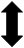 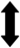 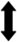 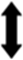 8.	Disability Access and Inclusion Plan Timeline8.1	Review of policies and procedures8.2	Timeline for review of the Disability Access and Inclusion Plan1. Board Actions  on DAIPResponsibilityApproved byCompletion date1.1 Prepare a list of all existing DAIP Board policies and procedures Board Chair & CEOBoardBoard MeetingMarch   20211.2 Identify gaps and make recommendations to the BoardBoard ExecutiveBoardBoard MeetingMay  20211.3 Prepare a timeline for development of new DAIP and review of existing policies and procedures for inclusion in the Board priority actions  of the Strategic Plan  Board Sub-CommitteeBoardBoard MeetingJuly 20211.4 Prepare  drafts for 1-3 above consideration and approvalBoard Sub-Committees, Chair & CEOBoardBoard MeetingAugust 20211.5 Identify budget implicationsTreasurer and Finance OfficerBoardBoard MeetingNovember 2021Employee  Actions on DAIPResponsibilityApproved byCompletion date2.1 Prepare a list of all existing DAIP Employee policies and proceduresCEOEmployeesEmployee Team MeetingFebruary  20222.2 Identify gaps and make recommendations to the CEOEmployeeSub-CommitteeCEOEmployee Team MeetingApril  20222.3 Prepare a timeline for development of new DAIP and reviewed existing policies and procedures for inclusion in the Employee  priority actions  of the Strategic Plan  CEOEmployeesEmployee Team MeetingMay  20222.4 Prepare  drafts for 1-2 above consideration and approvalCEO, SDA & EmployeesEmployeesEmployee Team Meetings up to June  20232.5 Identify budget implicationsTreasurer and Finance OfficerBoardBoard MeetingJuly  20233. Volunteer Actions on DAIPResponsibilityApproved byCompletion date3.1 Prepare a list of all existing Volunteer DAIP policies and proceduresSDAVolunteersAugust 20233.2 Identify gaps and make recommendations to the SDAVolunteerSub-CommitteeSDANovember 20233.3  Prepare a timeline for development of new DAIP and reviewed existing policies and procedures for inclusion in the Volunteer  priority actions  of the Strategic Plan  SDAVolunteersDecember 20233.4 Prepare  drafts for 1-2 above consideration and approvalSDA & Volunteer Sub-CommitteeVolunteersJanuary 2023-May 20233.5 Identify budget implicationsTreasurer and Finance OfficerBoardBoard MeetingJune 20234. Client and Member Actions on DAIPResponsibilityApproved byCompletion date4.1 Prepare a list of all existing Client and Member DAIP policies and proceduresBoard Chair, CEO & SDABoardBoard MeetingAugust  20244.2 Identify gaps and make recommendations to the CEO Joint Client & Member Sub-committeeCEOBoard MeetingNovember  20244.3 Prepare a timeline for development of new DAIP and reviewed existing policies and procedures for presentation at the Annual Client and Stakeholder Forum  CEO & SDACEO & EmployeesEmployee Team Meeting December  20244.4. Prepare  drafts for above for consideration and approvalCEO & Joint Employee, Client & Member Sub-committeeCEO & Employees for ClientsBoard for membersJanuary 2025-September 20254.5. Submit to members, clients and key stakeholders at the Annual Client and Stakeholder Forum for feedback, suggestions  and amendmentsBoard, CEO,  Employees & VolunteersCEOAGM & Annual Client and Stakeholder Forum for feedback October 20254.6 Submit feedback, suggestions  and amendments for amendment and approvalBoard, Employees & VolunteersCEONovember 20254.7 Identify budget implicationsTreasurer and Finance OfficerBoardDecember 2025ActionsResponsibilityCompletion date1. Monitor changes in, or new legislation, conventions, regulations, and strategies CEO & SDAMarch   2021- January 20262. Identify  those in 1 above which are relevant CEO & SDABoard MeetingFebruary 20263. Identify gaps in current DAIP CEO & EmployeesEmployee Team MeetingMarch 20264.  Prepare a timeline for development of a revised new DAIP by December  2026  CEOEmployee Team MeetingApril 20265. Prepare  draft revised DAIP  CEO & Board Sub-CommitteeBoard MeetingJune 20266. Submit draft for consideration and amendment by EmployeesCEOEmployee Team MeetingJuly 20267. Submit draft for consideration and amendment by VolunteersSDAAugust 20268.  Submit draft for consideration and amendment by Clients and Members at 2026 Annual Client and Stakeholder Forum for feedback, suggestions  and amendmentsBoard, CEO,  Employees & VolunteersAGM & Annual Client and Stakeholder Forum for feedback October 20269. Submit final draft revised DAIP  for consideration, amendment an approval by BoardCEO & Board Sub-CommitteeBoard MeetingDecember 202610. Lodge Revised approved 2027-2033 DAIP with the Australian Human Rights CommissionCEOBoard Meeting February 2027